上机实验1.新建空数据库及关闭数据库。启动Access 2010，建立一个名为“电脑销售”的空数据库，保存该数据库，最后关闭数据库并退出Access 2010。提示：（1）启动Access 2010，进入Backstage视图，在窗口左侧的导航窗格中，单击“新建”命令；输入文件名、选择保存位置；单击“创建”按钮，系统自动生成一个数据库，并在工作区显示一个空白的数据表。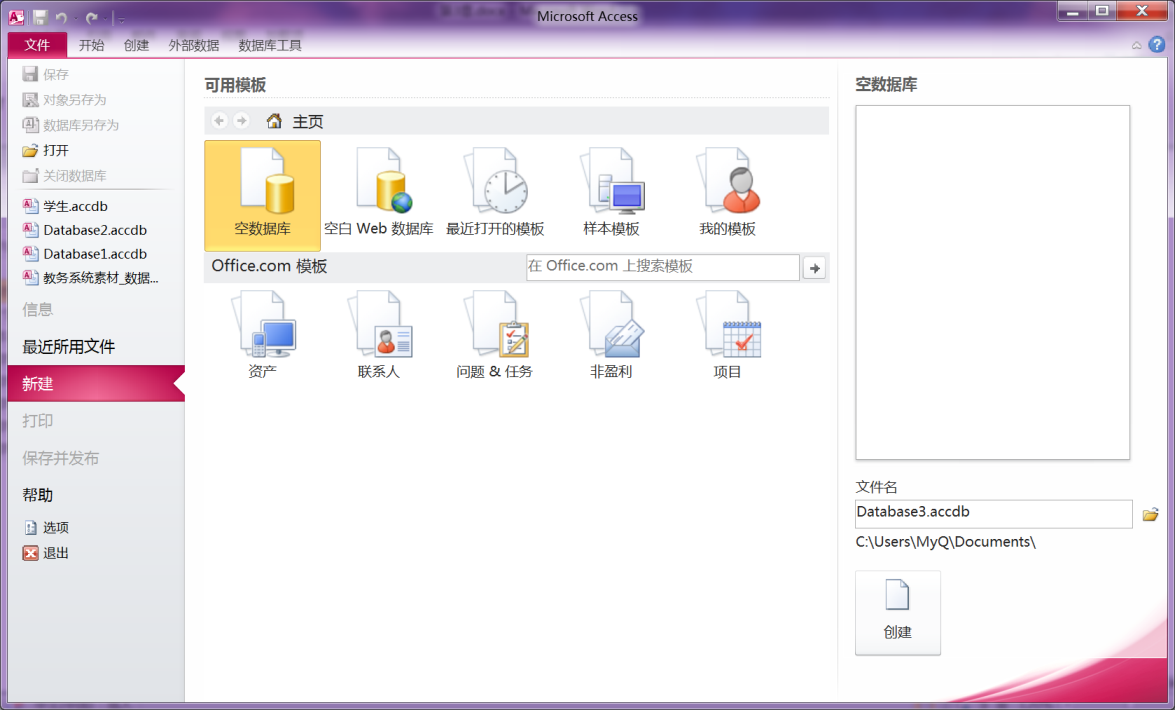 （2）打开数据库，单击“文件”选项卡，在打开的Backstage视图中，单击“保存”命令，或单击窗口左上角的“保存”按钮，可按当前名称保存数据库；新建的数据库，第一次选择“保存”命令时，系统会弹出一个“另存为”对话框，可输入新的数据库名称进行保存，单击“取消”按钮，则不保存该数据库；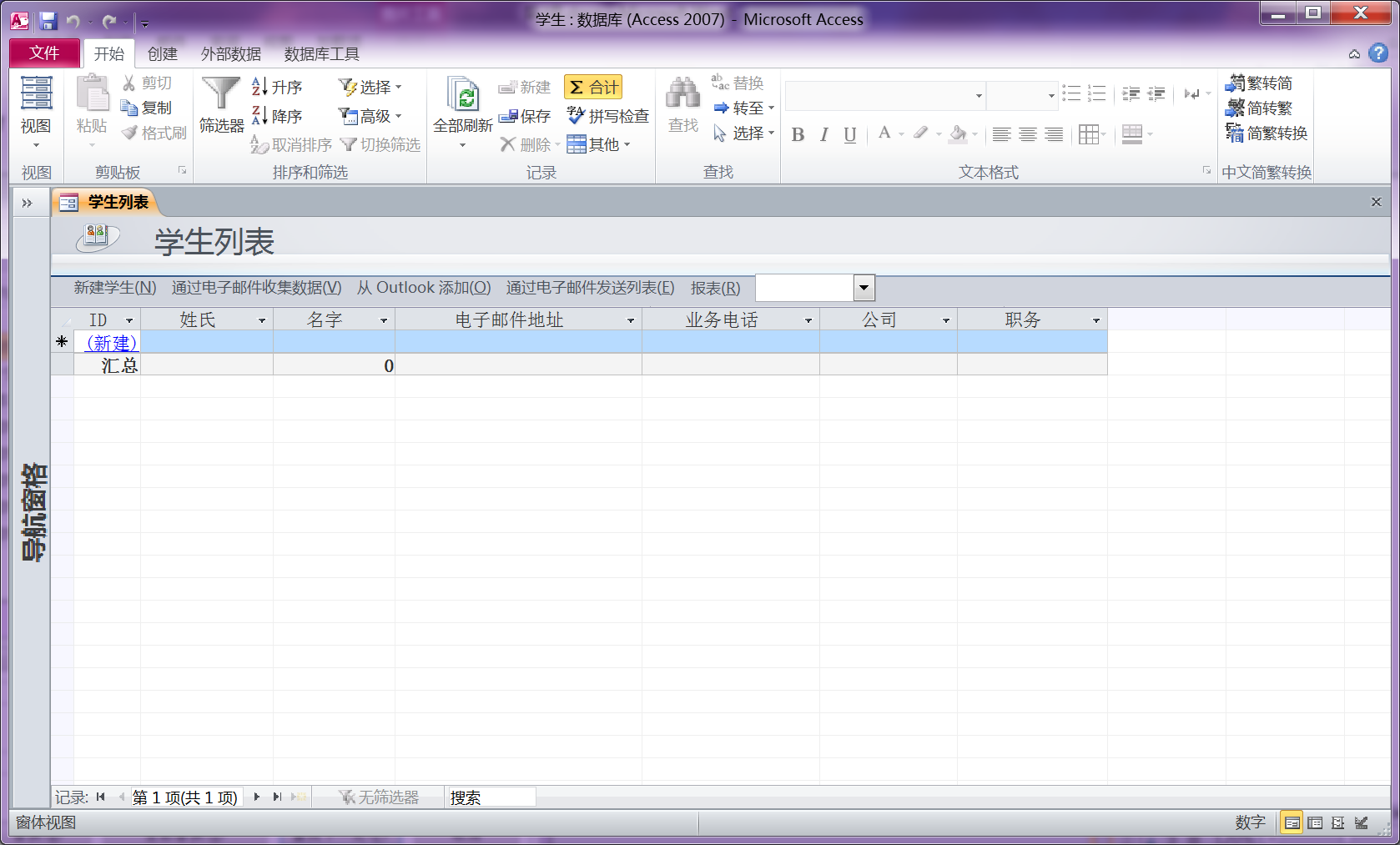 （3）选择“文件”选项卡，在打开的Backstage视图中，单击“关闭数据库”命令，或单击数据库窗口的“关闭”按钮。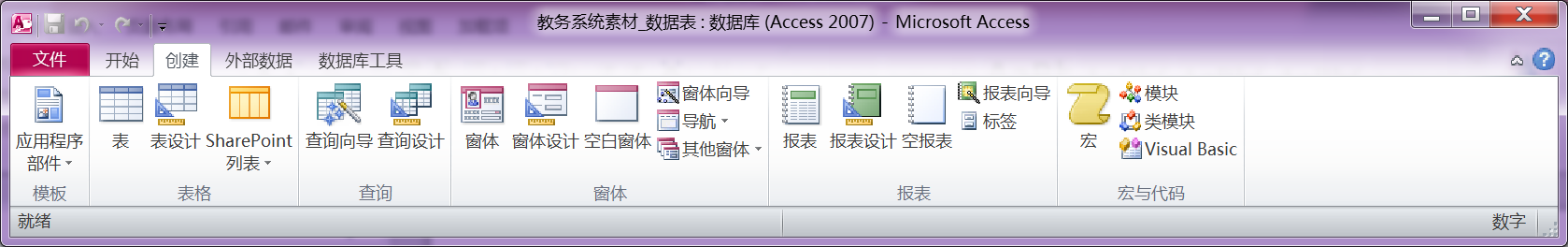 2.查看“电脑销售”数据库的相关属性。提示：（1）选择命令：单击“文件”选项卡，在打开的Backstage视图右侧单击“查看和编辑数据库属性”命令；（2）查看属性：在打开的对话框中，选择各个选项卡，查看数据库的相关信息。